A határozati javaslat elfogadásáhozegyszerű többség szükséges, az előterjesztés nyilvános ülésen tárgyalható! 234. számú előterjesztésBátaszék Város Önkormányzat Képviselő-testületének 2023. december 20-án 08 órakor megtartandó üléséreDöntés Bátaszék Város Településrendezési Eszközeinek 2. számú módosítása során beérkezett vélemények elfogadásárólTisztelt Képviselő-testület!A tisztelt Képviselő-testület a 107/2023. (IV. 26.) Kt. határozatában döntött Bátaszék Város Településrendezési Eszközeinek 2. számú módosításáról (a továbbiakban: Tervmódosítás), melynek véleményezési folyamatát a településtervek tartalmáról, elkészítésének és elfogadásának rendjéről, valamint egyes településrendezési sajátos jogintézményekről szóló 419/2021. (VII. 15.) Korm. rendelet (a továbbiakban: új R.) előírásainak megfelelően általános egyeztetési eljárás keretében folytat le.A Tervmódosításról szóló Kt. határozatot a tisztelt Képviselő-testület a 140/2023. (V. 24.), 165/2023. (VIII. 02.) és 212/2023. (IX. 21.) Kt. határozataival módosította.A Tervmódosítás tervezetét (a továbbiakban: Tervezet) a Kokas és Társa Kft. (székhely: 7627 Pécs, Havi-hegyi út 66., adószám: 13494986-2-02) képviseletében Pap Zsuzsa településtervező készítette el.A Tervezetet Bátaszék város Polgármestere (a továbbiakban: Polgármester) véleményeztette az érintett államigazgatási szervekkel, és a lakossággal.A beérkezett vélemények alapján Pap Zsuzsa javította a Tervezetet, valamint az azokra adott tervezői válaszokat összegezte.A lakosság előzetes- és munkaközi tájékoztatására Bátaszék Város Önkormányzata Képviselő-testületének a településtervvel, a kézikönyvvel és a településképi rendelettel összefüggő helyi partnerségi egyeztetés szabályairól szóló 13/2022. (IX. 1.) önkormányzati rendelete előírásainak megfelelően került sor.A Tervezettel kapcsolatban a lakosság részéről észrevétel, vélemény nem érkezett.A határozat-javaslatban szereplő döntések meghozatalát követően a Polgármester kezdeményezi a Tervezet végső szakmai véleményezési szakaszát az E-TÉR felületen. Új beépítésre szánt terület kerül kijelölésre, ezért a Tolna Vármegyei Kormányhivatal Állami Főépítészi Irodája (a továbbiakban: ÁFI) a Tervezetet véleményezésre megküldi az Országos Főépítésznek. Az Országos Főépítész véleményének birtokában, az ÁFI 20 napon belül adja ki záró szakmai véleményét.Az ÁFI záró szakmai véleményének birtokában hagyható jóvá a Tervezet.Kérem a Tisztelt Képviselő-testületet Bátaszék Város Településrendezési Eszközei 2. számú módosításának véleményezési szakaszában érkezett vélemények elfogadásáról szóló előterjesztés megvitatására és a szükséges döntések meghozatalára!Mellékletek:1.)	A Tervmódosítás véleményezésében közreműködő államigazgatási szervek véleményeiH a t á r o z a t i   j a v a s l a t :Bátaszék Város Településrendezési Eszközeinek 2. számú módosításának véleményezési szakaszában érkezett vélemények elfogadásárólBátaszék Város Önkormányzatának Képviselő-testülete (a továbbiakban: Képviselő-testület) Bátaszék Város Településrendezési Eszközeinek 2. számú módosításának (a továbbiakban: Tervmódosítás) véleményezési szakaszában az államigazgatási szervektől kapott véleményeket megismerte, jelen határozat 1. mellékletben foglaltakkal egyetért, azokat elfogadja.A Képviselő-testület a Tervmódosítás véleményeztetése során lefolytatott helyi partnerségi egyeztetés összegzését megismerte, jelen határozat 2. mellékletben foglaltakkal egyetért, azokat elfogadja.A Képviselő-testület tudomásul veszi, hogy a Partnerek részéről vélemény nem érkezett, egyben a helyi partnerségi egyeztetést jelen döntéssel lezárja.A Képviselő-testület felkéri a Polgármestert, hogy a településtervek tartalmáról, elkészítésének és elfogadásának rendjéről, valamint egyes településrendezési sajátos jogintézményekről szóló 419/2021. (VII. 15.) Korm. rendelet 67. § (1) bekezdése szerint a Tervmódosítás javított tervezetének E-TÉR felületre való feltöltésével kezdeményezze a záró szakaszt.Határidő:	azonnalFelelős:	dr. Bozsolik Róbert polgármesterHatározatról értesül:Bátaszéki KÖH városüz. iroda	Bátaszéki KÖH pénzügyi iroda	irattármelléklet a .../2023. (... ...) önkormányzati határozathozÖNKORMÁNYZATI ÁLLÁSFOGLALÁS - VÉLEMÉNYEZÉSI SZAKASZBátaszék Város Településrendezési Eszközeinek 2. számú módosításaBátaszék Város Önkormányzatának Képviselő-testülete a településtervek tartalmáról, elkészítésének és elfogadásának rendjéről, valamint egyes településrendezési sajátos jogintézményekről szóló 419/2021. (VII. 15.) Korm. rendelet (a továbbiakban: új R.) 17. § (1) bekezdés b) pont előírása alapján a 107/2023. (IV. 26.) KT. határozatában döntött Bátaszék Város Településrendezési Eszközeinek 2. számú módosításáról (a továbbiakban: Tervmódosítás).A Tervmódosításról szóló KT. határozatot a Képviselő-testület a 140/2023. (V. 24.), 165/2023. (VIII. 02.) és 212/2023. (IX. 21.) KT. határozataival módosította.Bátaszék Város Önkormányzatának polgármestere a településrendezési eszközök tervezetét az új R. 62. § (1) bekezdés a) pont előírása alapján véleményeztette a véleményezésre jogosult szervekkel.Véleményezésre jogosult Államigazgatási Szerveka településtervek tartalmáról, elkészítésének és elfogadásának rendjéről, valamint egyes településrendezési sajátos jogintézményekről szóló 419/2021. (VII. 15.) Korm. rendelet (a továbbiakban: új R.) 11. melléklete szerint:Településfejlesztés, településrendezésTolna Vármegyei Kormányhivatal Állami Főépítészi Iroda - TOB/2/00150-3/2023. (2023.12.07.)Kéri a településszerkezeti terv módosítását elfogadó határozat tervezetét a záró véleményt kérő anyagba csatolni.Kéri a rendelet-tervezetet a TVKH Hatósági Főosztály Törvényességi Felügyeleti Osztály TOB/22/784-2/2023. iktatószámú levelében foglaltak szerint javítani az alábbiak szerint:1. melléklet az .../2024. (.... ...) önkormányzati rendelethez„2. melléklet a 13/2020 (VII.14.) önkormányzati rendelethez(A melléklet szövegét a(z) Bátaszék HÉSZ 2_melléklet SZ-2 egységes 2022_11_22_vél.pdf elnevezésű fájl tartalmazza.)”2. melléklet az .../2024. (.... ...) önkormányzati rendelethez„10. melléklet a 13/2020 (VII.14.) önkormányzati rendelethezELŐVÁSÁRLÁSI JOGGAL ÉRINTETT INGATLANOK”Önkormányzati válasz:A határozat tervezetét pótoltuk, a rendelet tervezetét javítottuk.Környezetvédelem, természet- és tájvédelemHulladékgazdálkodásTolna Vármegyei Kormányhivatal Környezetvédelmi, Természetvédelmi és Hulladékgazdálkodási Főosztály - TOG/82/00970-8/2023. (2023.12.06.)A véleményezési dokumentációval kapcsolatban környezetvédelmi szempontból elvi kifogás nem emelt.Táj- és természetvédelmi szempontból a hatóság a módosításokat elfogadja.Bátaszék város településrendezési eszközeinek 2. számú módosításával kapcsolatban a hulladékgazdálkodási hatóság részéről kizáró ok nem merült fel. A hatóság a módosításokat a mindenkor hatályos jogszabályok betartása mellett elfogadja, kiegészíteni nem kívánja.Összességében a hatóság a véleményezési dokumentációt a hatályos és vonatkozó jogszabályi előírások betartása mellett elfogadásra javasolja.Önkormányzati válasz:A véleményt köszönettel vettük.Természet- és tájvédelemDuna-Dráva Nemzeti Park IgazgatóságAz E-TÉR-be észrevételt nem töltött fel, ezáltal a véleményezési anyaggal egyetért.VízvédelemVízgazdálkodásBács-Kiskun Vármegyei Katasztrófavédelmi Igazgatóság Katasztrófavédelmi Hatósági OsztályAz E-TÉR-be észrevételt nem töltött fel, ezáltal a véleményezési anyaggal egyetért.A vizek védelmével, illetve kártételeinek elhárításával összefüggő alapvető szempontok teljesüléseOrszágos Vízügyi Főigazgatóság - 25778-0830/2022. (2022.11.24.)Az OVF véleményezésre a működési területtel érintett Vízügyi Igazgatóságot kéri fel. Kéri, hogy a működési területtel érintett Vízügyi Igazgatóság véleményét az OVF véleményének is tekintsék.Önkormányzati válasz:Az észrevételt elfogadjuk. Az OVF az új R. 11. melléklet 9. sor szerint 2023.01.27-től nem véleményezésre jogosult szerv.Fejér Vármegyei Katasztrófavédelmi IgazgatóságAz E-TÉR-be észrevételt nem töltött fel, ezáltal a véleményezési anyaggal egyetért.Közép-dunántúli Vízügyi Igazgatóság - Szfvár-000372-26/2023. (2023.12.13.)A rendelkezésre álló dokumentáció alapján a településrendezési eszközök módosítása vízügyi szempontból nem kifogásolt.Önkormányzati válasz:Az észrevételt köszönettel vettük.Alsó-Duna-völgyi Vízügyi Igazgatóság Vízgyűjtő-gazdálkodási és Víziközmű OsztályAz E-TÉR-be észrevételt nem töltött fel, ezáltal a véleményezési anyaggal egyetért.Polgári védelem, iparbiztonságTolna Vármegyei Katasztrófavédelmi Igazgatóság Katasztrófavédelmi Hatósági Osztály - 36700/1350-1/2023. (2023.11.27.)Ismerteti a hatáskörébe tartozó kérdésekben az adott területre vonatkozó követelményeket és a terv tartalmi elemeivel kapcsolatos elvárásait (előzetes adatszolgáltatás része kellene legyen!). A véleményezési anyaggal kapcsolatban észrevételt nem tesz.Önkormányzati válasz:A tájékoztatást köszönettel vettük.KözegészségügyTolna Vármegyei Kormányhivatal Népegészségügyi Főosztály Közegészségügyi és Járványügyi OsztályAz E-TÉR-be észrevételt nem töltött fel, ezáltal a véleményezési anyaggal egyetért.Közlekedés: gyorsforgalmi utat, közúti határátkelőhelyet, szintbéli közúti-vasúti átjárót érintő településrendezési eszköz esetébenBudapest Főváros Kormányhivatala Országos Közúti és Hajózási Hatósági Főosztály Gyorsforgalmi Útügyi Osztály - BP/0801/00826-2/2023. (2023.11.27.)Tájékoztat arról, hogy hatáskör hiányában észrevételt nem tesz.Önkormányzati válasz:A tájékoztatást köszönettel vettük.Közlekedés: vasúti pályahálózatot, víziutat érintő település esetébenÉpítési és Közlekedési Minisztérium Vasúti Hatósági FőosztályAz E-TÉR-be észrevételt nem töltött fel, ezáltal a véleményezési anyaggal egyetért.Építési és Közlekedési Minisztérium Hajózási Hatósági Főosztály - Az E-TÉR-be iktatószám nélkül feltöltött dokumentum (2023.11.28.)Tájékoztatást ad arról, hogy hatáskörrel nem rendelkezik, a véleményezésben nem vesz részt.Önkormányzati válasz:A tájékoztatást köszönettel vettük.Közlekedés: polgári célú légi közlekedéssel érintett település esetébenÉpítési és Közlekedési Minisztérium Léginavigációs és Repülőtéri Hatósági Főosztály Repülőtéri OsztályAz E-TÉR-be észrevételt nem töltött fel, ezáltal a véleményezési anyaggal egyetért.Közlekedés: állami célú légi közlekedéssel érintett település esetébenHonvédelmi Minisztérium Állami Légügyi FőosztályAz E-TÉR-be észrevételt nem töltött fel, ezáltal a véleményezési anyaggal egyetért.Közlekedés: a 10-13. pont kivételével minden közúti közlekedési ügybenTolna Vármegyei Kormányhivatal Közlekedési, Műszaki Engedélyezési Mérésügyi és Fogyasztóvédelmi Főosztály Közlekedési és Járműforgalmi Osztály - TOT/UT/473-4/2023. (2023.12.13.) és TOT/UT/473-6/2023. (2023.12.19.)Az 1., 3. és 4. számú módosítással kapcsolatban észrevételt nem tesz.A 2. számú módosítás kapcsán felhívja a figyelmet a tervezett értékesítést megelőző tennivalókra. Az összegzésben a módosítást útügyi szempontból nem kifogásolja, elfogadásra javasolja.A 4. számú módosítás kapcsán észrevételezi, hogy a sportpályának a megközelíthetőségéhez az úthálózathoz kapcsolódó úttal folyamatosan rendelkeznie kell. A sportpályához a lejutás mind az építkezés során, mind pedig azt követően folyamatosan biztosított lesz. Az összegzésben a módosítást útügyi szempontból nem kifogásolja, elfogadásra javasolja.A 6. számú módosítás kapcsán észrevételezi, hogy a belső telkek megközelíthetősége a javasolt módosítással megszűnik, ezáltal nem felel meg az OTÉK építési telek fogalmára vonatkozó előírásának.Önkormányzati válasz:A 6. számú módosítás kapcsán a következő javaslatot tettük:A 716/98 hrsz-ú földrészletet teljes egészében az Lke-2 építési övezetbe soroltuk.Az így kialakuló új építési telkek keleti, Cigány-árokkal szomszédos telekhatárai mentén az árvízi védekezés biztosítása érdekében 3 m széles be nem építhető teleksávot jelöltünk ki.A Cigány-árok felett 3 m széles hidak jelölésével egyértelművé tettük az új építési telkek közúti kapcsolatát.A Kölcsey utcai teleksor és az árokparti telkek között húzódó közös telekhatárra „javasolt megszüntető jeleket” helyeztünk el.Az OTÉK 1. számú melléklet 30. c) pontja szerint építési telek az a telek, amely a közterületnek gépjármű-közlekedésre alkalmas részéről az adott közterületre vonatkozó jogszabályi előírások szerint, vagy önálló helyrajzi számon útként nyilvántartott magánútról gépjárművel közvetlenül, zöldfelület, illetve termőföld sérelme nélkül megközelíthető.A megközelíthetőség egyértelművé tétele érdekében a HÉSz-nek az építés általános szabályairól szóló 11. §-át a következő (14) bekezdéssel egészítettük ki:„(14) Építési telkek megközelíthetősége a Toldi utcában, a Cigány-árokkal szomszédos telkek esetén.A V-1 övezetbe sorolt Cigány-árok felett a hatályos jogszabályoknak megfelelően megépített híd a közterület gépjármű-közlekedésre alkalmas részének minősül.”A záró dokumentációt az előzőek szerint módosítottuk.A fent részletezett megoldás alapján a Közlekedési és Járműforgalmi Osztály a tervezett módosítást nem kifogásolta, korábbi TOT/UT/473-4/2023. iktatószámon kiadott javaslata kiegészítéseként a Tervmódosítást elfogadásra javasolta.Régészeti örökség és műemléki érték, világörökségi és világörökségi várományos terület védelme Tolna Vármegyei Kormányhivatal Építésügyi és Örökségvédelmi Főosztály Örökségvédelmi Osztály - TOD/25B/1410-2/2023. (2023.12.11.) és TOD/25B/1410-4/2023. (2023.12.19.)Az Örökségvédelmi Osztály az új beépítésre szánt terület kijelölését tartalmazó 1., 3., 4. és 5. számú módosítás vonatkozásában - a Kötv. 85/A §-a alapján - az örökségvédelmi hatástanulmány régészeti részének terepbejárással és kutatással történő kiegészítését kéri.Az 1., 2., 3., 5. és 6. számú módosítás nem érint védett kulturális örökségi elemet, így a tervezett övezeti átsorolások örökségvédelmi érdekeket nem sértenek.A 4. számú módosítással érintett 767/1 hrsz.-ú ingatlan a műemléki védelem alatt álló Nepomuki Szent János-kápolna műemléki környezetében áll. A változás önmagában örökségvédelmi érdekeket nem sért.Önkormányzati válasz:A régészeti munkarész az észrevétel alapján elkészült.A régészeti munkarész alapján a HÉSz-nek a kulturális örökség védelmére vonatkozó előírásokról szóló 4. §-át a következő előírásokkal egészítettük ki:„Minden olyan esetben, amikor régészeti lelet, vagy annak tűnő tárgy, régészeti emlék vagy régészeti jelenség kerül elő, a területileg illetékes jegyzőt értesíteni kell, aki haladéktalanul tájékoztatja az örökségvédelmi hatóságot, a további intézkedésig a munkálatokat fel kell függeszteni, a terület őrzéséről a megtaláló köteles gondoskodni.A régészeti örökséget és a műemléki értéket érintő kérdésekben a központi közhiteles örökségvédelmi nyilvántartásban és a rendezési tervhez készített örökségvédelmi hatástanulmányban foglaltak együttesen irányadók.”A záró dokumentációt az előzőek szerint módosítottuk, és a régészeti hatástanulmányt csatoltuk hozzá.Fentiek alapján az Örökségvédelmi Osztály a TOD/25B/1410-4/2023. iktatószámú véleményében a régészeti hatástanulmány kiegészítés alapján a tervezett módosítások ellen nem emelt kifogást.TalajvédelemTolna Vármegyei Kormányhivatal Agrárügyi Főosztály Növény- és Talajvédelmi OsztályAz E-TÉR-be észrevételt nem töltött fel, ezáltal a véleményezési anyaggal egyetért.FöldvédelemTolna Vármegyei Kormányhivatal Földhivatali Főosztály Földforgalmi OsztályAz E-TÉR-be észrevételt nem töltött fel, ezáltal a véleményezési anyaggal egyetért.Erdőrendezés, erdővédelemBaranya Vármegyei Kormányhivatal Agrárügyi Főosztály Erdészeti és Földművelésügyi OsztályAz E-TÉR-be észrevételt nem töltött fel, ezáltal a véleményezési anyaggal egyetért.HonvédelemHonvédelmi Minisztérium Hatósági Főosztály - 17754-2/2023/h (2023.11.27.)Tájékoztatást ad arról, hogy az eljárás korábbi szakaszában adott 7065-2/2023/h. nyilvántartási számú ügydarabban leírtakat továbbra is fenntartja és a tervezett módosításokkal kapcsolatban további észrevételeket nem tesz.Önkormányzati válasz:Az észrevételt elfogadva a HÉSZ tervezetét kiegészítettük az észrevételben jelzett, 7065-2/2023/h. nyilvántartási számú ügydarabban az alábbiak szerint leírtakkal:„Bátaszék város közigazgatási területe honvédelmi és katonai célú területek védőterületét képezi. A védőterületen belül:a) 20 MW teljesítmény feletti naperőmű létesítmény, építmény és ahhoz köthető infrastruktúra létesítése, bővítése,b) 10 000 m2-t meghaladó létesítmények, építmények építése, bővítése,c) 10 MW-nál nagyobb teljesítményű erőművek építése, ipari parkok területénekkijelölése,d) meglévő terepszíntől mérten 35 méternél magasabb építmények építéseesetén a honvédelmi érdekeket vizsgálni kell.”HatárrendészetTolna Vármegyei Rendőr-főkapitányság Rendészeti Igazgatóság Közlekedésrendészeti OsztályAz E-TÉR-be észrevételt nem töltött fel, ezáltal a véleményezési anyaggal egyetért.Bányászat, geológia, morfológia, földtani veszélyforrásokSzabályozott Tevékenységek Felügyeleti Hatósága Bányászati és Gázipari Főosztály Pécsi Bányafelügyeleti OsztályAz E-TÉR-be észrevételt nem töltött fel, ezáltal a véleményezési anyaggal egyetért.HírközlésNemzeti Média- és Hírközlési Hatóság Hírközlésfelügyeleti- főosztály Pécsi Hatósági Iroda - K/24886-2/2023. (2023.11.28.)Felhívja a figyelmet arra, hogy a bevásárlóközpont építéssel érintett területe mentén hírközlési hálózat húzódik. A mennyiben a terület fejlesztése során a hírközlési hálózatok átépítése, kiváltása szükséges, a 20/2020. (XII. 18.) NMHH rendelet előírásai szerint kell eljárni. Az észrevétel a véleményezési anyag módosítását nem igényli.Önkormányzati válasz:A tájékoztatást köszönettel vettük.Nukleáris biztonság és balesetelhárításOrszágos Atomenergia HivatalAz E-TÉR-be észrevételt nem töltött fel, ezáltal a véleményezési anyaggal egyetért.Természetes gyógy-tényezők, gyógyhelyek természeti adottságaink védelmeBudapest Főváros Kormányhivatala Népegészségügyi Főosztály Közegészségügyi Osztály 1. - BP/FNEF/06840-2/2023. (2023.12.11.)Tájékoztatást ad arról, hogy a község területén belül természetes gyógy-tényező érintettsége nem áll fenn, ezért jelen esetben a BFKH véleményezési lehetőséggel nem rendelkezik.Önkormányzati válasz:A tájékoztatást köszönettel vettük.Területrendezés, településfejlesztésTolna Vármegyei ÖnkormányzatAz E-TÉR-be észrevételt nem töltött fel, ezáltal a véleményezési anyaggal egyetért.A kiemelt térség-fejlesztési koncepcióval való összhang megteremtése„M9” Térségi Fejlesztési TanácsAz E-TÉR-be észrevételt nem töltött fel, ezáltal a véleményezési anyaggal egyetért.-Nemzeti Népegészségügyi és Gyógyszerészeti Központ Kémiai Biztonsági és Kompetens hatósági Főosztály Kémiai Biztonsági Kockázatértékelési Osztály - 55055-2/2023 KBKHF (2023.11.30.)Arról ad tájékoztatást, hogy kémiai biztonsági hatáskört érintő közvetlen fejlesztési elképzelések nem kerültek ismertetésre, ezért érintettséget nem azonosított.Illetékességét az egyes tervek, illetve programok környezeti vizsgálatáról szóló 2/2005. (I. 11.) Korm. rendelet szerint állapítja meg.Önkormányzati válasz:A települési környezeti értékelés eseti eldöntésére irányuló eljárás során az önkormányzat megkereste az NNK-t. 2023. november 9. napján keltezett 51535-2/2023/KBKHF iktatószámú véleményében is nyilatkozott arról az NNK, hogy a Tervmódosításhoz a környezeti vizsgálat elvégzését nem tartja szükségesnek.Ismételt véleményét ezúton is köszönjük.Véleményezésre jogosult Területi és Települési Önkormányzatokaz új R. 64. § (3) bekezdés c) pont szerint:A közigazgatási területet érintő infrastrukturális kapcsolatok, valamint egyéb környezeti hatásokTolna Vármegyei ÖnkormányzatAlsónána Község ÖnkormányzataAlsónyék Község ÖnkormányzataBáta Község ÖnkormányzataDunaszekcső Község ÖnkormányzataVéménd Község ÖnkormányzataBátaapáti Község ÖnkormányzataMórágy Község ÖnkormányzataAz E-TÉR-be észrevételt nem töltöttek fel, ezáltal a véleményezési anyaggal egyetértenek.Bátaszék, 2023. december 19.Az összefoglalót készítette: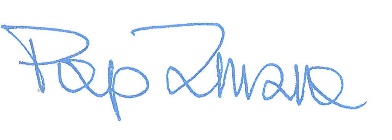 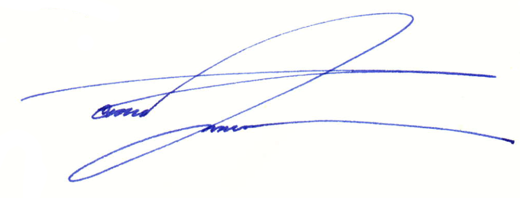 	Pap Zsuzsa	Béres István	településtervező	főépítész2. melléklet a .../2023. (... ...) önkormányzati határozathozPARTNERSÉGI EGYEZTETÉS ÖSSZEGZÉSEBátaszék Város Településrendezési Eszközeinek 2. számú módosításaBátaszék Város Önkormányzatának Képviselő-testülete a településtervek tartalmáról, elkészítésének és elfogadásának rendjéről, valamint egyes településrendezési sajátos jogintézményekről szóló 419/2021. (VII. 15.) Korm. rendelet (a továbbiakban: új R.) 17. § (1) bekezdés b) pont előírása alapján a 107/2023. (IV. 26.) KT. határozatában döntött Bátaszék Város Településrendezési Eszközeinek 2. számú módosításáról (a továbbiakban: Tervmódosítás).A Tervmódosításról szóló KT. határozatot a Képviselő-testület a 140/2023. (V. 24.), 165/2023. (VIII. 02.) és 212/2023. (IX. 21.) KT. határozataival módosította.A Tervmódosítás során a partnerségi egyeztetés a következők szerint lett lefolytatva:Bátaszék Város Önkormányzatának polgármestere a településrendezési eszközök tervezetét az új R. 62. § (1) bekezdés b) pont-, és az új R. 66. § (2) bekezdés b) pont előírásai alapján véleményeztette a partnerekkel az E-TÉR felületen:Véleményezési szakasz az E-TÉR-ben:időtartama: 2023. november 24. - 2023. december 13.összegzése: Az E-TÉR-ben nem érkezett partneri vélemény.Bátaszék Város Önkormányzatának polgármestere a településrendezési eszközök tervezetét a településtervvel, a kézikönyvvel és a településképi rendelettel összefüggő helyi partnerségi egyeztetés szabályairól szóló 13/2022. (IX. 1.) önkormányzati rendeletben foglaltak szerint Helyi Partnerségi Egyeztetésre bocsájtotta:Előzetes tájékoztatás I. - a 107/2023. (IV. 26.) Kt. határozat tartalma szerint:időtartama: 2023. május 9. - 2023. május 24.módja:Polgármesteri Hivatalban történő kifüggesztés,Bátaszék Város honlapján történő közzététel,https://bataszek.hu/bataszek_varos_telepulesrendezesi_terveBátaszék Város közösségi (facebook) oldalán történő közzététel,https://facebook.com/bataszekvarosösszegzése: Az előzetes tájékoztatás során a hirdetményben megadott véleményezési időn belül észrevétel nem érkezett.Előzetes tájékoztatás II. - a 140/2023. (V. 24.) Kt. határozattal módosított tartalom szerint:időtartama: 2023. június 7. - 2023. június 18.módja:Polgármesteri Hivatalban történő kifüggesztés,Bátaszék Város honlapján történő közzététel,https://bataszek.hu/hirdetmeny_13121Bátaszék Város közösségi (facebook) oldalán történő közzététel,https://facebook.com/bataszekvarosösszegzése: Az előzetes tájékoztatás során a hirdetményben megadott véleményezési időn belül észrevétel nem érkezett.Munkaközi tájékoztatás:időtartama: 2023. november 24. - 2023. december 9.módja:Polgármesteri Hivatalban történő kifüggesztés,Bátaszék Város honlapján történő közzététel,https://bataszek.hu/bataszek_varos_telepulesrendezesi_terveBátaszék Város közösségi (facebook) oldalán történő közzététel,https://facebook.com/bataszek varos onkormanyzataösszegzése: A munkaközi tájékoztatás során a hirdetményben megadott véleményezési időn belül észrevétel nem érkezett.Bátaszék, 2023. december 19.Az összefoglalót készítette:	Béres István		főépítészElőterjesztő: Dr. Bozsolik Róbert polgármesterKészítette: Bozsolik Zoltán mb. városüzemeltetési irodavezetőTörvényességi ellenőrzést végezte: dr. Firle-Paksi Anna aljegyzőTárgyalja:-